3. Развитие восприятия:  различать цвета и их оттенки. различать форму предметов и геометрические фигуры.делить геометрические фигуры на 1, 4 равные части..сравнивать предметы по величине (длине, ширине, высоте).выражать словами, какой предмет больше (меньше), длиннее (короче), выше (ниже), шире (уже).  Сравнивать до 10 предметов, различных по величине, выше (ниже), шире (уже).  Сравнивать до 10 предметов, различных по величине.  измерять длину предметов с помощь условной мерки (нитки). различать и называть части суток, их последовательность. понимать значение слов вчера, сегодня, завтра.  знать дни недели, месяцы года.4.Развитие памяти: заучивать небольшое стихотворение один раз в неделю.находясь на кухне, спросите у ребенка, что вы забыли положить в салат или правильно вы накрыли на стол?;  Перед сном, когда вы прочли книгу, скажите ребенку: «Запомни, на какой страничке мы остановились, завтра мы продолжим с этого места», например, 4 строчка сверху, 10 станица. После просмотра мультфильма, задайте вопросы по его содержанию.после уборки можно спросить у ребенка: «Все ли игрушки лежат на своих  местах?», переложив одну из них в другое место.  Придя домой с прогулки, спросите у ребенка, что он сегодня видел на улице. 5. Развитие мышления: сравнивать и сопоставлять предметы, находить их сходства и различия..описывать различные свойства окружающих его предметов... узнавать предметы по заданным признакам..разделять предметы на классы, группы путем выделения в этих предметах тех или иных признаков. Находить противоположные по значению понятия..определять родо-видовые отношения между предметами и понятиями. 6.Развитие речи: выполняйте артикуляционную гимнастику.выполняйте упражнения:«Один-много», «Назови ласково» , «Какой? Какая? Какие?», «Посчитаем предметы».  Составляйте рассказы по картинкам. Пересказывайте сказки, мультфильмы.В буклете использовались материалы с электронных источников:https://rebenok-clinic.ru/zabolevaniya/zpr/https://www.krasotaimedicina.ru/diseases/children/mental-retardationhttps://www.defectologiya.pro/zhurnal/zpr_diagnoz,_pri_kotorom_deti_nichego_ne_znayut,_ne_umeyut_i_ne_xotyat,_no_vsyo_ispravimo!/Адрес: г.Верхний Тагил, ул. Островского д.60Тел.:  8(34357)2-36-02, 8(962)314-39-87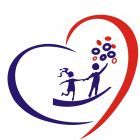 ГБОУ СО "Верхнетагильский центр ППМСП"Рекомендации для родителей  по обучению и воспитанию детей с ЗПР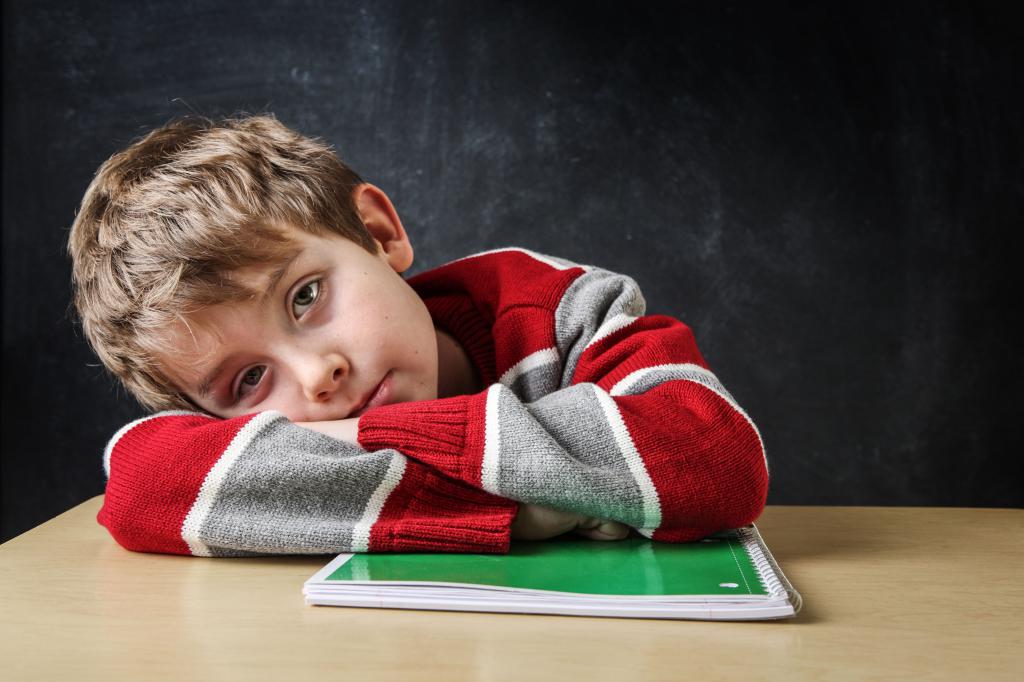 2023г.Задержка психического развития (ЗПР) – это такое нарушение нормального развития, при котором ребенок, достигший школьного возраста, продолжает оставаться в кругу дошкольных интересов.          Понятие «задержка» подчеркивает временной (несоответствие уровня развития возрасту) и вместе с тем временный характер отставания. Однако чем раньше создаются адекватные условия обучения и воспитания, тем успешнее преодолевается проблема в обучении и воспитании.      Ученики с ЗПР используют помощь, они способны переносить продемонстрированный способ произведения действий на сходные задания. При условии соблюдения педагогами специальных требований к обучению таких детей, они способны изучить учебную информацию значительной сложности, рассчитанную на учащихся с нормальным развитием, соответствующим их возрастной категории.       Особенности обучения детей с ЗПР в значительной степени обусловлены тем, насколько на подготовительном этапе ученики усваивают навыки учебной деятельности. В подготовительном классе стержневыми задачами обучения являются коррекционная работа в отношении специфических дефектов развития когнитивной деятельности обучающихся, их мыслительных процессов, компенсирование недостатков в азбучных знаниях, подготовка к усвоению ключевых предметов, формирование умственной активности в ходе постижения учебного материала.         В обучении детей, страдающих заторможенностью развития процессов психики, следует основываться на задачах, поставленных требованиями программы обучения общеобразовательной школой, а также учитывать ряд специфических задач и коррекционную направленность, вытекающую из особенностей психофизиологических характеристик школьников указанной категории.Рекомендации:1. У детей с ЗПР ослаблена память, не сформировано произвольное внимание, отстают в развитии мыслительные процессы, поэтому необходимо закреплять изученный материал. 2. Темы необходимо повторять вместе с ребенком, постепенно приучая его к самостоятельности. 3. Помощь должна носить своевременный и разумный характер. 4. Важно определить, кто именно из взрослого окружения ребенка будет с ним заниматься(мама/папа/бабушка/дедушка). 5. Время занятий (15 – 20 мин.) должно быть закреплено в режиме дня. Постоянное время занятий дисциплинирует ребенка, помогает усвоению учебного материала. 6. Занятия должны носить занимательный характер и учитывать состояние обучающегося (здоровье/настроение). 7. При выборе задания необходимо внимательно ознакомиться с его содержанием, убедиться, что вам и ребенку все понятно. 8. Занятия должны быть регулярными. 9. Закрепление знаний может проводиться во время прогулок, поездок. 10. Занятия должны быть непродолжительными, не вызывать утомления и пресыщения. 11.Необходимо разнообразить формы и методы проведения занятия, чередовать занятия по развитию речи с заданиями по развитию внимания, памяти, мышления… 12.Необходимо придерживаться единых требований, которые предъявляются ребенку. Не позволяйте уклоняться от работы, лениться. Будьте терпеливы с ребенком, доброжелательны, но достаточно требовательны. 13. Отмечайте малейшие успехи, учите ребенка преодолевать трудности. 14. Обязательно посещайте консультации дефектолога, логопеда, психолога. 15. Своевременно консультируйтесь и проводите лечение детей. Для развития познавательных процессов необходимо выполнять упражнения: 1. Развитие внимания:  выкладывание узора из мозаики.выкладывание фигуры из палочек по образцу; исключение лишнего.нахождение различий в двух похожих картинках. нахождение двух одинаковых предметов среди множества. нанизывание бусинок по образцу; срисовывание по клеточкам. нахождение одной буквы в газетном тексте (при повторе упражнения.количество отмеченных букв за единицу времени увеличивается). 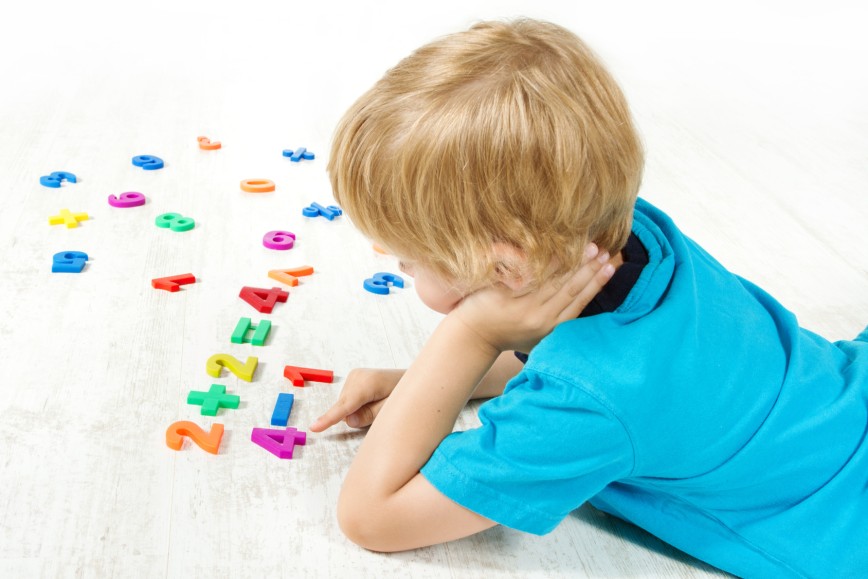 